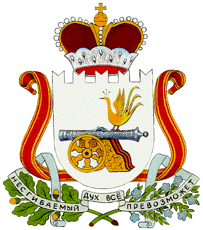 АДМИНИСТРАЦИЯ  БОЛТУТИНСКОГО СЕЛЬСКОГО ПОСЕЛЕНИЯ                     ГЛИНКОВСКОГО РАЙОНА  СМОЛЕНСКОЙ ОБЛАСТИ                              П О С Т А Н О В Л Е Н И Е от "22" марта 2021 г.                                                          № 8 В целях приведения нормативного правового акта с действующим законодательством Российской Федерации Администрация Болтутинского сельского поселения Глинковского района Смоленской области   п о с т а н о в л я е т:1.Внести в постановление Администрации Болтутинского сельского поселения Глинковского района Смоленской области от 20.10.2017г. № 58 «Об утверждении  программы «Комплексное развитие социальной инфраструктуры  Болтутинского сельского поселения  Глинковского района Смоленской области на 2018-2029 годы» ( в редакции постановлений от 20.11.2018г. № 48, от 11.11.2019г. № 42, от 11.02.2020 г. № 19, от 08.05.2020 г. №30, от 16.11.2020 г. № 72, 24.02.2021 г. ; 4) следующие изменения:1.1. Разделе « Объём и источники финансирования» паспорта муниципальной программы  изложить в новой редакции: «Общий объём  муниципальной программы  составит  35 млн.507 тыс.606 руб.».в том числе по годам реализации:- 2021 год – 5 млн. 107 тыс. 256 руб.;- 2022 год – 15 млн. 064 тыс. 738 руб.;- 2023 год – 15 млн. 335 тыс. 612 руб.;- 2024 год – 0,0 тыс. руб.;-2025 год – 0,0 тыс. руб.;- 2026-2029 годы – 0,0 тыс.руб.в разрезе источников финансирования:2021 год:а) средства  федерального, областного бюджета 3 953 600 руб.;б) средства бюджета Болтутинского сельского поселения 622 355 руб.;в) частные инвестиции 531 301 руб. 2022 год:а) средства  федерального, областного бюджета 12 051 800 руб.;б) средства бюджета Болтутинского сельского поселения 753 235 руб.;в) частные инвестиции 2 259 703 руб.2023 год:а) средства  федерального, областного бюджета 12 268 500 руб.;б) средства бюджета Болтутинского сельского поселения 766 778 руб.;в) частные инвестиции 2 300 3341.2. Перечень программных мероприятий изложить в новой редакции (прилагается).2.Настоящее постановление вступает в силу со дня его принятия и подлежит обнародованию в соответствии со статьёй 40 Устава Болтутинского сельского поселения Глинковского района Смоленской области.Глава муниципального образованияБолтутинского сельского поселенияГлинковского района Смоленской области                                  О.П.Антипова                                                                                       ПЕРЕЧЕНЬ                                                                                       программных мероприятий                            О внесении изменений в   постановление АдминистрацииБолтутинского сельского поселенияГлинковского района Смоленской области от 20.10.2017 г.г. № 58 «Комплексное развитие социальной инфраструктуры Болтутинского сельского поселения Глинковского района Смоленской области» N п/пПрограммные мероприятия (инвестиционные проекты)Ответственные исполнителиОтветственные исполнителиИсточник финансированияИсточник финансированияОбъемы финансирования <*>, тыс. руб.Объемы финансирования <*>, тыс. руб.Объемы финансирования <*>, тыс. руб.Объемы финансирования <*>, тыс. руб.Объемы финансирования <*>, тыс. руб.Объемы финансирования <*>, тыс. руб.Объемы финансирования <*>, тыс. руб.Объемы финансирования <*>, тыс. руб.Технико-экономические параметры объекта <**>Технико-экономические параметры объекта <**>Технико-экономические параметры объекта <**>Целевые показатели объектаN п/пПрограммные мероприятия (инвестиционные проекты)Ответственные исполнителиОтветственные исполнителиИсточник финансированияИсточник финансированиявсегов том числе по годамв том числе по годамв том числе по годамв том числе по годамв том числе по годамв том числе по годамв том числе по годамТехнико-экономические параметры объекта <**>Технико-экономические параметры объекта <**>Технико-экономические параметры объекта <**>Целевые показатели объектаN п/пПрограммные мероприятия (инвестиционные проекты)Ответственные исполнителиОтветственные исполнителиИсточник финансированияИсточник финансированиявсего2021202220232024202420252026/2029Технико-экономические параметры объекта <**>Технико-экономические параметры объекта <**>Технико-экономические параметры объекта <**>Целевые показатели объекта1123344567899101112121213Мероприятие 1. Комплексное развитие объектов социальной инфраструктуры Болтутинского сельского поселенияМероприятие 1. Комплексное развитие объектов социальной инфраструктуры Болтутинского сельского поселенияМероприятие 1. Комплексное развитие объектов социальной инфраструктуры Болтутинского сельского поселенияМероприятие 1. Комплексное развитие объектов социальной инфраструктуры Болтутинского сельского поселенияМероприятие 1. Комплексное развитие объектов социальной инфраструктуры Болтутинского сельского поселенияМероприятие 1. Комплексное развитие объектов социальной инфраструктуры Болтутинского сельского поселенияМероприятие 1. Комплексное развитие объектов социальной инфраструктуры Болтутинского сельского поселенияМероприятие 1. Комплексное развитие объектов социальной инфраструктуры Болтутинского сельского поселенияМероприятие 1. Комплексное развитие объектов социальной инфраструктуры Болтутинского сельского поселенияМероприятие 1. Комплексное развитие объектов социальной инфраструктуры Болтутинского сельского поселенияМероприятие 1. Комплексное развитие объектов социальной инфраструктуры Болтутинского сельского поселенияМероприятие 1. Комплексное развитие объектов социальной инфраструктуры Болтутинского сельского поселенияМероприятие 1. Комплексное развитие объектов социальной инфраструктуры Болтутинского сельского поселенияМероприятие 1. Комплексное развитие объектов социальной инфраструктуры Болтутинского сельского поселенияМероприятие 1. Комплексное развитие объектов социальной инфраструктуры Болтутинского сельского поселенияМероприятие 1. Комплексное развитие объектов социальной инфраструктуры Болтутинского сельского поселенияМероприятие 1. Комплексное развитие объектов социальной инфраструктуры Болтутинского сельского поселенияМероприятие 1. Комплексное развитие объектов социальной инфраструктуры Болтутинского сельского поселения21.1Проектирование и строительство детской игровой площадкиАдминистрация  Болтутинского сельского поселенияфедерал. бюджетфедерал. бюджет0,00,00,00,00,00,00,00,00,0Сооружение для организации физической культурой и спорта; досуга детей дошкольного и младшего школьного возраста Для граждан поселенияДля граждан поселенияДля граждан поселения21.1Проектирование и строительство детской игровой площадкиАдминистрация  Болтутинского сельского поселенияОбластной бюджет Областной бюджет 0,00,00,00,00,00,00,00,0         0,0       Сооружение для организации физической культурой и спорта; досуга детей дошкольного и младшего школьного возраста Для граждан поселенияДля граждан поселенияДля граждан поселения21.1Проектирование и строительство детской игровой площадкиАдминистрация  Болтутинского сельского поселенияБюджет поселенияБюджет поселения66,25466,25466,2540,00,00,00,00,00,0Сооружение для организации физической культурой и спорта; досуга детей дошкольного и младшего школьного возраста Для граждан поселенияДля граждан поселенияДля граждан поселенияПодпрограмма Комплексное развитие сельских территорий Болтутинского сельского поселения Глинковского района Смоленской областиПодпрограмма Комплексное развитие сельских территорий Болтутинского сельского поселения Глинковского района Смоленской областиПодпрограмма Комплексное развитие сельских территорий Болтутинского сельского поселения Глинковского района Смоленской областиПодпрограмма Комплексное развитие сельских территорий Болтутинского сельского поселения Глинковского района Смоленской областиПодпрограмма Комплексное развитие сельских территорий Болтутинского сельского поселения Глинковского района Смоленской областиПодпрограмма Комплексное развитие сельских территорий Болтутинского сельского поселения Глинковского района Смоленской областиПодпрограмма Комплексное развитие сельских территорий Болтутинского сельского поселения Глинковского района Смоленской областиПодпрограмма Комплексное развитие сельских территорий Болтутинского сельского поселения Глинковского района Смоленской областиПодпрограмма Комплексное развитие сельских территорий Болтутинского сельского поселения Глинковского района Смоленской областиПодпрограмма Комплексное развитие сельских территорий Болтутинского сельского поселения Глинковского района Смоленской областиПодпрограмма Комплексное развитие сельских территорий Болтутинского сельского поселения Глинковского района Смоленской областиПодпрограмма Комплексное развитие сельских территорий Болтутинского сельского поселения Глинковского района Смоленской областиПодпрограмма Комплексное развитие сельских территорий Болтутинского сельского поселения Глинковского района Смоленской областиПодпрограмма Комплексное развитие сельских территорий Болтутинского сельского поселения Глинковского района Смоленской областиПодпрограмма Комплексное развитие сельских территорий Болтутинского сельского поселения Глинковского района Смоленской областиПодпрограмма Комплексное развитие сельских территорий Болтутинского сельского поселения Глинковского района Смоленской областиПодпрограмма Комплексное развитие сельских территорий Болтутинского сельского поселения Глинковского района Смоленской областиПодпрограмма Комплексное развитие сельских территорий Болтутинского сельского поселения Глинковского района Смоленской области31.2Благоустройство братского воинского захоронения времен Великой отечественной войны (Братская могила 775 воинов Советской армии, погибших в 1941-1943 гг.) Администрация  Болтутинского сельского поселенияфедерал. бюджетфедерал. бюджет0,00,00,00,00,00,00,00,00,0Для граждан поселенияДля граждан поселения31.2Благоустройство братского воинского захоронения времен Великой отечественной войны (Братская могила 775 воинов Советской армии, погибших в 1941-1943 гг.) Администрация  Болтутинского сельского поселенияОбластной бюджет Областной бюджет 1120112011200,00,00,00,00,00,0Для граждан поселенияДля граждан поселения31.2Благоустройство братского воинского захоронения времен Великой отечественной войны (Братская могила 775 воинов Советской армии, погибших в 1941-1943 гг.) Администрация  Болтутинского сельского поселенияБюджет поселенияБюджет поселения3793793790,00,00,00,00,00,0Для граждан поселенияДля граждан поселения31.2Благоустройство братского воинского захоронения времен Великой отечественной войны (Братская могила 775 воинов Советской армии, погибших в 1941-1943 гг.) Администрация  Болтутинского сельского поселенияЧастные инвестицииЧастные инвестиции0,00,00,00,00,00,00,00,00,0Для граждан поселенияДля граждан поселения1.3Строительство жилого помещения (жилого дома), предоставляемого гражданам по договору найма жилого помещенияАдминистрация  Болтутинского сельского поселенияфедерал. бюджетфедерал. бюджет27153,927153,92833,612051,812268,512268,50,00,00,0Для граждан поселенияДля граждан поселения1.3Строительство жилого помещения (жилого дома), предоставляемого гражданам по договору найма жилого помещенияАдминистрация  Болтутинского сельского поселенияОбластной бюджет Областной бюджет 27153,927153,92833,612051,812268,512268,50,00,00,0Для граждан поселенияДля граждан поселения1.3Строительство жилого помещения (жилого дома), предоставляемого гражданам по договору найма жилого помещенияАдминистрация  Болтутинского сельского поселенияБюджет поселенияБюджет поселения1697,1141697,114177,101753,235766,778766,7780,00,00,0Для граждан поселенияДля граждан поселения1.3Строительство жилого помещения (жилого дома), предоставляемого гражданам по договору найма жилого помещенияАдминистрация  Болтутинского сельского поселенияЧастные инвестиции (ООО «Балтутино»)Частные инвестиции (ООО «Балтутино»)5091,3385091,338531,3012259,7032300,3342300,3340,00,00,0Для граждан поселенияДля граждан поселенияВСЕГО  ПО МЕРОПРИЯТИЯМАдминистрация  Болтутинского сельского поселенияфедерал. бюджетфедерал. бюджет28273,928273,93953,612051,812268,512268,50,00,00,0ВСЕГО  ПО МЕРОПРИЯТИЯМАдминистрация  Болтутинского сельского поселенияОбластной бюджетОбластной бюджет28273,928273,93953,612051,812268,512268,50,00,00,0ВСЕГО  ПО МЕРОПРИЯТИЯМАдминистрация  Болтутинского сельского поселенияБюджет поселенияБюджет поселения2142,3682142,368622,355753,235766,778766,7780,00,00,0ВСЕГО  ПО МЕРОПРИЯТИЯМАдминистрация  Болтутинского сельского поселенияЧастные инвестицииЧастные инвестиции5091,3385091,338531,3012259,7032300,3342300,3340,00,00,0ИТОГОИТОГОИТОГОИТОГОИТОГО35507,60635507,6065107,25615064,73815335,61215335,6120,00,00,0